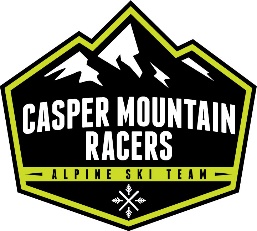  2023 – 2024ALPINE REGISTRATION PACKETBefore you start training and/or racing with CMR / Northern Division you will need: (High School and non-traveling members please skip to #2)CMR Club Racing In Northern Division of USSA and or FIS Requires a Current Competition License(s).   Visit www.ussa.org to register your athlete. To be a member of CMR, these licenses are not required.3.    Medical Insurance Information 4.    Read and Sign CMR Code of Conduct. * Price includes dryland CompetitionU14-U19 (12-18 years of age)The CMR Race team program is geared toward building your athletes racing skills while nurturing their love for the sport of skiing. Skill building is based on the proven USSA fundamental drill work, gate training, race simulation, free-skiing at Hogadon as well as racing in the Northern Division in South Dakota and Montana. Athletes in these programs will learn teamwork, sportsmanship and time management in a supportive family atmosphere.  Athletes train on weekends (All day Sat & Sun) and 10 days over the Christmas Holiday.Athletes race in USSA & FIS races throughout Montana and the Western Region.  Ability / Age Class racing programs are for all race athletes from beginning racer to those who aspire to be the absolute best.  This program contains the building blocks to continue into collegiate racing (NCAA and USCSA) or the  Ski Team and the Olympics.USSA license is required for traveling athletes.  FIS license optional.Hardsided(Race) Helmets requiredProgram fee includes: Fall dry-land training, 2 nights (Nights TBD) and 2 days (Sa, Su) of on snow training per week, access to the team room storage. 9:00am to 3:00pmDEVELOPMENT PLUSU10-U19 (8-18 years of age)This is new enhanced program for those athletes not quite ready to move up to the Competition Group.  This program is designed specifically to help athletes hone their racing skills as well as reinforce the fundamental foundation of skills acquired will in the Development program. The coaches of CMR are dedicated to making this a fun, fulfilling experience, preparing the athletes to progress into the Competition Group.USSA license is required for traveling athletes.Hardsided(Race) Helmets required.Program fee includes:  Fall dryland training, 10 days during Christmas Camp, 2 Nights per week and training on Saturdays or Sundays and coaching during joint training sessions, access to the CMR team room storage. 9:00am to 3:00pmDEVELOPMENTU10-U14 (8-13 years of age)Looking for an edge on the competition, or maybe a bit more time to dial in your technique as a racer? Then the Development team is here for you!  This program is the progession for athletes moving out of Skillsquest, but not at the age to join the Ability group. This program is designed specifically to help athletes hone their racing skills as well as reinforce the fundamental foundation of skills acquired will in the Skillsquest program. The coaches of CMR are dedicated to making this a fun, fulfilling experience, preparing the athletes to progress into the Alpine Group. 9:00am to 3:00pmUSSA license is required for traveling athletes.Hardsided(Race) Helmets required.Program fee includes:  Fall dryland training, 5 days during Christmas Camp, 1 Night per week and training on Saturdays and coaching during joint training sessions, access to the CMR team room. 9:00am to 3:00pmSTUDER-KIDD SKILLS QUESTAges 5-12 with established abilities to link turns & ride the lift.  Focus is on FUN… FUN… FUN! Our coaches are in the business of creating skiers first - racers second, while sneaking in fundamental skiing skills and techniques needed to get around any mountain. If your child has the need to compete we will nurture that too! Program fee includes:  4 days during Christmas Camp, Training on Saturdays, access to Team room for storage, Lodge Mom check in/out.  Sessions are 9:30-2:30 every Saturday.USSA license is required for traveling athletes.Hardsided(Race) Helmets recommended (required if traveling to any races)FOR ADDITIONAL INFORMATION ABOUT OUR PROGRAMS PLEASE DO NOT HESITATE TO CALL:	CASPER MOUNTAIN RACERS – ALPINE SKI TEAM:  (970) 222-0665	OR VISIT:  www.cmrskiteam.comMEDICAL INFORMATIONPhysician:					 Phone:						Insurance Carrier:				Policy #:					Allergies, medications, conditions, or any other medical information you feel we should know:MEDICAL AID RELEASE I give the Casper Mountain Racers coaching staff and regional coaching staff permission to obtain medical aid for my child(ren) in the case of injury or sickness, should such medical attention become necessary. ASSUMPTION OF RISK AND LIABILITY RELEASEMy child(ren) and I know that Ski and Snowboard training and competition situations carry risk of personal injury or death. We know that there are natural and man-made obstacles or hazards, surface and environmental conditions that, in combination with our actions, can cause us severe, or even fatal injury. We agree that, as participant(s) in Casper Mountain Racers, we must take an active role in understanding and accepting these risks, conditions and hazards. We also agree that we and not Casper Mountain Racers, Casper Mountain Racers Staff, Casper Mountain Racers Board of Directors, all ski areas, all ski areas’ staff, USSA, USSA Rocky Mtn, or their member clubs, are responsible for our safety while training for or participating in ski and/or snowboard competition. Please read and familiarize yourself with the Concussion Policy at the end of the registration.X													SIGNATURE OF PARENT OR LEGAL GUARDIAN OF MINOR ATHLETE(S), OR OF ATHLETE IF 18 OR OLDER DATE:				PROGRAM FEES AND PAYMENT POLICY: Program fees Options: Option 1:	Pay in Full Option 2:	Minimum of half of Program Fee is due on or before Nov 1 2023,  Balance of fees to be paid in full by December 1, 2023. Option 3:	Installment Plan: Parent must sign an installment contract outlining a regular monthly payments ending no later than March 1, 2024. Any athlete whose program fees are past due and who has not made special installment arrangements is not allowed to travel or train.Financial assistance may be available upon application to the Scholarship Committee.TRAVEL POLICY The deadline to sign up for an out-of-town racing event is two (2) weeks prior to departure. When an athlete signs up for an out-of-town event parental permission must be confirmed in writing. If an athlete withdraws from an out-of-town competition after the deadline, he/she will be charged for all non-refundable amounts. Minimum of 4 athletes for coach’s travel as well as van. A minimum of 1 chaperone in addition to any coaching staff for travel to out of town races.Travel expenses (hotel, per diem, and gas) will be divided equally between attending athletes, unless other arrangements are made and agreed upon by traveling families. Coaches expenses will be divided among the number of athletes attending events.PAYMENT DECLARATION of PROGRAM AND TRAVEL FEESPROGRAM FEE(S): CIRCLE ONE OF THE BELOW OPTIONS FOR PAYMENT ARRANGEMENTSOption #1 Full program fee:	 Enclosed.  Charge Full Program Fee(s) immediately to my credit card or ACH below.Option #2 Initial registration fee: 	 Enclosed. Charge ½ of Fees immediately to my credit card or ACH below. Balance of fee: 	 I will pay in full on or before December 1, 2023. Option #3 		 Monthly Installment Plan I will pay according to the Installment Contract, below. CREDIT CARD OR ACH INFORMATION IS REQUIRED FOR PARENT PARTICIPATION FEE. PLEASE SEE NEXT PAGE FOR EXPLANATION. YOU CAN ALSO CHOOSE TO PAY THE FEES AND VOLUNTEERING IS THE REQUIRED.PARENT OR LEGAL GUARDIAN 								DATE INSTALLMENT CONTRACT: In consideration of Casper Mountain Racers enrolling the following athlete(s)									 , in training program(s) for fees which total $		 the undersigned promises and agrees to pay said program fees in monthly installments of $		 per month. The first installment shall be due on or before Sept 15, 2023. Installments due the first day of each month thereafter, the remaining balance shall be paid in full on or before March 1, 2024. Installments shall be paid by:  Check		  charge to my credit card, below (check one)  ACH Bank Debit.It is further agreed that in the event any installment is more than five (5) days past due, the athlete(s) will not be eligible to participate in any CMR programs until payments are brought current. PARENT OR LEGAL GUARDIAN 							DATE 			CREDIT CARD PAYMENT: Please charge program fees and travel fees, as indicated above, to my:  Visa 		 MasterCard		  Discover Card #: 										 Exp. Date: 		Security Code #			: NAME AS IT APPERS ON CREDIT CARD OR BANK ACCOUNT						ACH BANK DEBIT: Bank Name:___________________________________________________________________________Routing Number:_______________________________________________________________________Account Number:_______________________________________________________________________Dear Casper Mountain Racers Club members,Casper Mountain Racers has a long tradition of providing our children with alpine skiing and racing opportunities both in Casper and abroad.  These opportunities can’t exist without the support of every athlete and their families.  In order to continue to provide these wonderful opportunities for our programs and keep costs down, the club needs help from every family throughout the season as well as times during the year when we are not skiing. Preparation requires time, planning, and volunteers to make each season better than the last.  In an effort to bring the CMR family together, this program will require each athlete’s parent(s) or guardian(s) to volunteer for events throughout the year.  Each family is being asked to complete 10 hours of volunteer total regardless of the number of athletes in the program. Each individual athlete per family is still subject to the $100 charge.A credit card number or ACH banking information, for each racer will be given to CMR at the beginning of each season for volunteer hours and be held in each athlete’s file upon getting on snow.  Once each family member has completed their volunteer hours, they will be notified.  Failing to complete the required volunteer service hours will result in a charge on April 15, 2023 to the Casper Mountain Racers.There are so many different opportunities to get your hours of volunteer service i.e. working our ski swap, being on one of our committees, home races, helping with Pot O’ Gold, cleaning up at the fairgrounds, and many more.  Our planning process lasts an entire year.  We are always in dire need of volunteers!  For those parents with more than one athlete in our program, I strongly recommend serving on a committee or two.  Your volunteer service hours are much easier to obtain on a committee.  There is nothing wrong with sharing your hours with your spouse!Deposit amounts for the 2023/2024 season will be as follows:Competition				Development Team		Studer-Kidd Skills Quest$100					$100						$100 10 Hours				10 Hours					10 HoursIt will be your responsibility as the parent to check in and out with the committee chair/ event organizer to document your volunteer service hours.  It is the committee chair’s responsibility to keep a log of those volunteers’ hours. Please check for emails from Casper Mountain Racers.  If you have not been getting the emails this past year, please email me at the address below to let me know.  I will add you to the database.If you have any questions, please feel free to contact me.  We look forward to a wonderful season.  See everyone on the hill.Sincerely,Adam StuderCMR Presidentcmrboardofdirectors@gmail.com970-222-0665CODE OF CONDUCTUSSA CODE OF CONDUCT All athletes in any CMR programs are expected to be familiar with, and agree to be bound by, the official USSA and CMR Code of Conduct. CMR CODE OF CONDUCT Athletes who voluntarily choose to participate in the Casper Mountain Racers program do so with the understanding that they must observe some regulations that are more restrictive than those relating to the community at large. This policy is in addition to, and may supersede, the USSA Code of Conduct. Extenuating circumstances may be appealed to the CMR Board of Directors for consideration. Tobacco Products Athletes who are participating in any CMR function will not use or possess any form of tobacco product. This includes practice, competition and travel to and from CMR functions and events. First offense: suspension from all CMR activities for the remainder of the season. Alcohol and Controlled Substances Athletes, who are participating in any CMR function will not use, possess, transfer or disperse any alcoholic beverage or controlled substance. First offense: suspension from all CMR activities for the remainder of the season, and possible sanctions by USSA against future participation in official events Alcohol and controlled substances will be confiscated and turned over to local law enforcement agencies. The penalty administered by the justice system is in addition to the CMR penalties and may be more severe. Theft/Destruction of Property Athletes who are participating in any CMR function will not confiscate or destroy any public or private property for any reason. First offense: suspension from all CMR activities for the remainder of the season and replacement of the items stolen or destroyed.  SCHOLASTIC STANDARDS POLICY Casper Mountain Racers adheres to the same scholastic standards regarding eligibility for athletic participation as Natrona County School District No. 1. To be eligible to compete in out-of-town events requiring an absence from school, CMR members must be enrolled in a minimum of five (5) classes per semester, maintain at least a "C" average, and must not be failing in more than one (1) subject. Casper Mountain Racers Alpine Ski Team Code of Conduct adopts the State of Wyoming Bullying/Harassment code including but not limited to the following. “Student” will represent “Athlete of CMR race team”, “School” will represent “CMR programs”. State of Wyoming; Bullying/Harassment: Code 21-4-312 (2009) defines harassment, intimidation and bullying "any intentional gesture, any intentional electronic communication or any intentional written, verbal or physical act initiated, occurring or received at school that a reasonable person under the circumstances should know will have the effect of: (A) Harming a student physically or emotionally, damaging a student's property or placing a student in reasonable fear of personal harm or property damage; (B) Insulting or demeaning a student or group of students causing substantial disruption in, or substantial interference with, the orderly operation of the school; or (C) Creating an intimidating, threatening or abusive educational environment for a student or group of students through sufficiently severe, persistent or pervasive behavior." It prohibits intimidation, harassment or bullying at school, or reprisal or retaliation against a victim, witness or person reporting information about an act. Disrespect to coaches/trainers/staff: If an act of disrespect happens at practice, the racer may be dismissed immediately. An infraction of this kind will result in the athlete missing one full day of the Practice. Notification will be made to Parent/Guardian to schedule a meeting to determine plans for positive team oriented behavior. If offense occurs during a Ski Race Competition, the Athlete will be pulled from the ski race, lift ticket will be removed and arrangements may be made for their return to Casper at the expense of the athlete’s parents or guardians. Repeated infractions deemed excessive may result in the suspension from the team as determined by the CMR Coaches Council. CODE OF CONDUCT MUST BE SIGNED BY PARENT/GUARDIAN & ATHLETE IN SIGNING CMR/CMSSS CODE OF CONDUCT YOU AGREE TO UPHOLD Its VALUES ON AND OFF SNOW, CLUB OR HIGH SCHOOL RACES AND TRAININGS. Parent/Guardian Signature							Date______________ Athlete Signature 								Date______________Athletes NameDate of BirthUSSA#Cell#EmailFamily Name:Family Name:Family Name:Family Name:Family Name:Mailing AddressSecondary AddressSecondary AddressSecondary AddressSecondary AddressMother’s NameFather’s NameFather’s NameFather’s NameFather’s NameMother’s Cell #Father’s Cell #Father’s Cell #Father’s Cell #Father’s Cell #Home #OtherOtherOtherOtherMother’s EmailFather’s EmailFather’s EmailFather’s EmailFather’s EmailEmergency Contact (other than parents)Contact #s:Contact #s:Contact #s:Contact #s:Alpine Program (SEE DESCRIPTIONS BELOW)Alpine Program (SEE DESCRIPTIONS BELOW)Alpine Program (SEE DESCRIPTIONS BELOW)Program DatesPricingCompetition (4 Days W, Th Nights, Sat, Sun)Competition (4 Days W, Th Nights, Sat, Sun)Competition (4 Days W, Th Nights, Sat, Sun)Oct. 1- Mar. 31$1400.00Parent Participation Fees $100/athlete 10HRS Total for Family for completion of requirementParent Participation Fees $100/athlete 10HRS Total for Family for completion of requirementParent Participation Fees $100/athlete 10HRS Total for Family for completion of requirement$100.00Development Plus (3 Days W, Th Nights, Sat or Sun)Development Plus (3 Days W, Th Nights, Sat or Sun)Development Plus (3 Days W, Th Nights, Sat or Sun)Oct. 1- Mar 31U14 and Younger $1200.00U16 and Older $1300.00Parent Participation Fees $100/athlete 10HRS Total for Family for completion of requirementParent Participation Fees $100/athlete 10HRS Total for Family for completion of requirementParent Participation Fees $100/athlete 10HRS Total for Family for completion of requirement$100.00Development (2 Days W or Th Nights, Sat or Sun)Development (2 Days W or Th Nights, Sat or Sun)Development (2 Days W or Th Nights, Sat or Sun)Oct. 1- Mar 31U14 and Younger $900.00*U16 and Older $1100.00Parent Participation Fees $100/athlete 10HRS Total for Family for completion of requirementParent Participation Fees $100/athlete 10HRS Total for Family for completion of requirementParent Participation Fees $100/athlete 10HRS Total for Family for completion of requirement$100.00Studer-Kidd Skills Quest (1 Day Sat)Studer-Kidd Skills Quest (1 Day Sat)Studer-Kidd Skills Quest (1 Day Sat)Dec. 27- Mar 31$500.00Parent Participation Fees $100/athlete 10HRS Total for Family for completion of requirementParent Participation Fees $100/athlete 10HRS Total for Family for completion of requirementParent Participation Fees $100/athlete 10HRS Total for Family for completion of requirement$100.00Master’s Program (info to follow once approved by mgmt.)Master’s Program (info to follow once approved by mgmt.)Master’s Program (info to follow once approved by mgmt.)TBD$125.00CMR is a 501(c)3 Charitable Organization any monies givenIn addition to above are completely tax deductible!!!CMR is a 501(c)3 Charitable Organization any monies givenIn addition to above are completely tax deductible!!!CMR is a 501(c)3 Charitable Organization any monies givenIn addition to above are completely tax deductible!!!Program Total$NameMedical Information